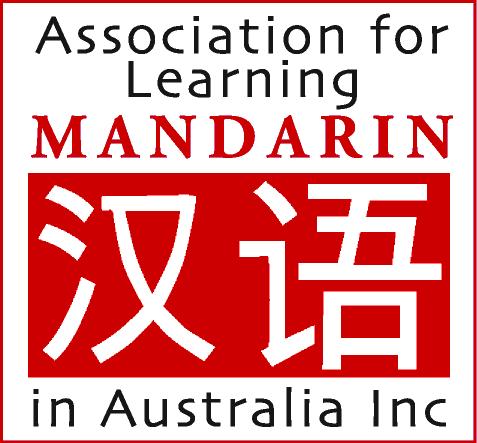 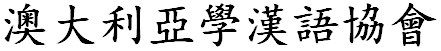 Association for Learning Mandarin in Australia Inc.http://learningmandarin.weebly.comMandarin Community Tutoring Project - Tutor Registration For Chinese speakers wishing to act as a volunteer language tutor*Full Name (Please CAPITALISE your family name) Age (approximate): Male / Female (please underline one) Suburb in which you live: Telephone number/s: Email address: Place of Birth (country and province/city): What other dialects of Chinese do you speak? What is your level of spoken English? (underline one)  Very good    good      fairly good      poorWhat is your occupation in Australia? If you are a student, where are you studying and what is your major?  What was your occupation in your previous home country?Main reason(s) for offering to be a tutor (underline as many as apply)Want to help others understand the Chinese language/cultureLooking for someone to help me improve my EnglishWant to get to know more non-Chinese people/expand my social circleUse/improve my tutoring skillsOther (please specify) _______________________________________________Have you acted as a Chinese tutor previously?Availability and Preferences: please give as much information as possible e.g.: On what days and at what times can you meet? How many times a week?  In what areas of Canberra or suburb/s would you like to meet?Are you willing/able to travel to meet the student?  Please list any preference as to sex, age, or level of Chinese of student. Any other information you would like to provide?   Date form completed:   Date you would like to start meeting a Mandarin learner:    COMPLETED FORM SHOULD BE EMAILED TO: canberraalma@gmail.com* In completing this form, you are agreeing that the information within it may be passed on to a Mandarin learner Please note: this project is coordinated by volunteers, there is no payment involved